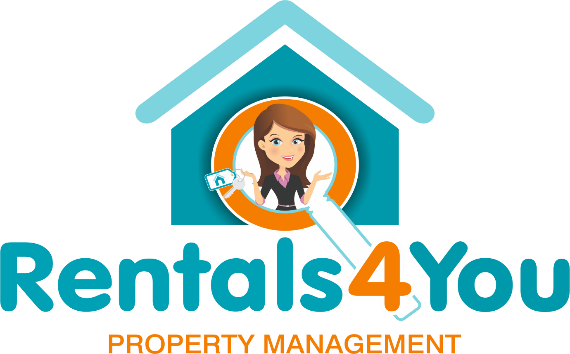                              TENANCY APPLICATION FORM  The Property Address………………………………………………………………………………………………………………Commencement Date……………………………………………………………………………………………………………...Name of Applicant/s      (1)………………………………………………………………………………………………………                                           (2)………………………………………………………………………………………………………Applicant 1Full Name………………………………………………………………………………………………………………………..Present contact PH numbers: Mobile…………………………………….  , Home……..……………………Present Address……………………………………………………………………………………………………………...How long have you lived here?.............................................................................................Property Manager / Landlord name………………………………………………………………………………..Their phone number……………………………………………………………………………………………………….Number of intended occupants………  Adults………………..Children……………..Pets……………..Name of next of Kin………………………………………………… Phone…………………………………………..Address for Service………………………………………………………………………………………………………….(This is where you mail can go to if you cannot be contacted at your present or future address)Do you have Renters Insurance or Household contents Insurance?      yes……../…no………..Income          Occupation………………………………………….. Employer……………………………………….                       Beneficiary NZISS …………………………… Type of Benefit……………………………………Identification       Date of Birth……/…………/…………   Drivers Licence Number………………………..Card Version Number( 5b Drivers Licence)…………………Passport Number…………………………….We need a scanned or photocopy of this, in colour please, with your application.Applicant 2Full Name……………………………………………………………………………………………………………………….Present contact PH numbers: Mobile………………………………………..  , Home……..……………….Present Address……………………………………………………………………………………………………………...How long have you lived here?.............................................................................................Property Manager / Landlord name………………………………………………………………………………..Their phone number……………………………………………………………………………………………………….Name of next of Kin………………………………………………… Phone…………………………………………..Address for Service………………………………………………………………………………………………………….(This is where you mail can go to if you cannot be contacted at your present or future address)Do you have Renters Insurance or Household contents Insurance?      yes……../…no………..Income          Occupation………………………………………….. Employer……………………………………….                       Beneficiary NZISS …………………………… Type of Benefit……………………………………Identification       Date of Birth……/…………/…………   Drivers Licence Number………………………..Card Version Number( 5b Drivers Licence)…………………Passport Number…………………………….We need a scanned or photocopy of this, in colour please, with your application.I consent to you contacting any of the following Referees, Landlords or Property Managers, and tenant default database and or credit Bureau;Applicant 1  Your Signature……………………………………………….Date…………………………………..Referee 1)   Name…………………………………………………… Ph Number…………………………………Referee 2)   Name…………………………………………………… Ph Number…………………………………Applicant 2  Your Signature……………………………………………….Date…………………………………..Referee 1)  Name……………………………………………………….Ph Number……………………………….Referee 2) Name……………………………………………………….Ph Number………………………………...I consent to you providing the information in this form and details of any proven breach of my tenancy agreement or of the Residential Tenancies Act 1986 to any credit bureau or tenant default database, any employer, landlord, WINZ, Electricity authority or any other person and this information will then be publicly accessible. I agree that you may use any of the information on this form to enforce any judgement in respect of the tenancy agreement or in respect of any order against me made by the Tenancy Tribunal. I confirm the information in this form is true and correct and that I have read the privacy Act 1993 statement on this Form below;Privacy Act 1993 StatementFor the purposes of the Privacy Act 1993This application form collects personal information about you. This information is required to:Assess your eligibility as a tenant; and Collect information which would be provided to a tenancy default database or credit bureau if you enter into a tenancy agreement and fail to comply with the terms of that agreement. (A Tenant default database records the names too of persons who have been found to breach tenancy agreement or the Residential Tenancies Act 1986  by the Tenancy Tribunal)The information in this tenancy application form will, if you enter into a tenancy agreement with us, be held on a database and used by us and by the owner of the rented property.The information will also be made available to credit bureau or tenant databases.If you do not supply the information in this form you may not be considered as a tenant for any of the properties we administer.You have the right to see the information we hold about you and to correct that information in accordance with the Privacy Act.You have the right to see the information held about you by any credit bureau or tenant default database and to correct it in accordance with the Privacy Act.Signature…………………………………………………..   Date………………………………………Signature……………………………………………………  Date………………………………………